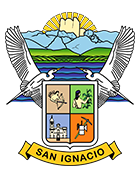 LUGAR Y FECHA:NOMBRE Y CARGO DE QUIÉN SUSCRIBE LA CONVOCATORIA PRESENTEMe refiero a la Convocatoria Pública Estatal No. 	de fecha 	, para participar en la Licitación No. 	, Relativo a los trabajos de:  			Sobre el particular, por mi propio derecho, (en el caso de persona física) o como representante legal de: (en el caso de persona moral), manifiesto a usted, bajo protesta de decir la verdad, de estar INTERESADO EN PARTICIPAR EN EL PRESENTE CONCURSO Y E RECIBIDO TODA LA DOCUMENTACION CORRESPONDIENTE A LA LICITACION DE FORMA GRATUITA.ATENTAMENTE(NOMBRE Y FIRMA DEL REPRESENTANTE LEGAL DEL LICITANTE)NOTA: ANEXAR COPIA DEL OFICIO RECIBIDO DE INSCRIPCIÓN EN LA DOSPNOTA: La redacción de esta manifestación deberá transcribirse en papel membretado del licitante.LUGAR Y FECHA:NOMBRE Y CARGO DE QUIÉN SUSCRIBE LA CONVOCATORIA PRESENTEMe refiero a la Convocatoria Pública Estatal No. 	de fecha 	, para participar en la Licitación No. 	, Relativo a los trabajos de:  			Sobre el particular, por mi propio derecho, (en el caso de persona física) o como representante legal de: (en el caso de persona moral), manifiesto a usted, bajo protesta de decir la verdad, de tener alguna CERTIFICACION RELACIONADA CON EL OBJETO DE LA OBRA A CONTRATAR, EN MATERIA DE CALIDAD, SEGURIDAD O MEDIO AMBIENTE.ATENTAMENTE(NOMBRE Y FIRMA DEL REPRESENTANTE LEGAL DEL LICITANTE)NOTA: ANEXAR COPIAS DE LAS CERTIFICACIONESNOTA: La redacción de esta manifestación deberá transcribirse en papel membretado del licitante.LUGAR Y FECHA:NOMBRE Y CARGO DE QUIÉN SUSCRIBE LA CONVOCATORIA PRESENTEMe refiero a la Convocatoria Pública Estatal No. 	de fecha 	, para participar en la Licitación No. 	, Relativo a los trabajos de:  			Sobre el particular, por mi propio derecho, (en el caso de persona física) o como representante legal de: (en el caso de persona moral), manifiesto a usted, bajo protesta de decir la verdad, de contar CON PERSONAS CON DISCAPACIDAD EN SU  PLANTA DE EMPLEADOS CON ALTA EN EL ISTITUTO MEXICANO DEL SEGURO SOCIAL QUE SE HAYA DADO CON SEIS MESES DE ANTELACION AL ACTO DE PRESENTACION Y APERTURA DE PROPOSICIONES.ATENTAMENTE(NOMBRE Y FIRMA DEL REPRESENTANTE LEGAL DEL LICITANTE)NOTA: La redacción de esta manifestación deberá transcribirse en papel membretado del licitante.LUGAR Y FECHA:NOMBRE Y CARGO DE QUIÉN SUSCRIBE LA CONVOCATORIA PRESENTEMe refiero a la Convocatoria Pública Estatal No. 	de fecha 	, para participar en la Licitación No. 	, Relativo a los trabajos de:  			Sobre el particular, por mi propio derecho, (en el caso de persona física) o como representante legal de: (en el caso de persona moral), manifiesto a usted, bajo protesta de decir la verdad, QUE ME COMPROMETO A SUBCONTATAR EL MAYOR NUMERO DE MICRO, PEQUEÑAS O MEDIANAS EMPRESAS (MYPIMES).ATENTAMENTE(NOMBRE Y FIRMA DEL REPRESENTANTE LEGAL DEL LICITANTE)NOTA: La redacción de esta manifestación deberá transcribirse en papel membretado del licitante.LUGAR Y FECHA:NOMBRE Y CARGO DE QUIÉN SUSCRIBE LA CONVOCATORIA PRESENTEMe refiero a la Convocatoria Pública Estatal No. 	de fecha 	, para participar en la Licitación No. 	, Relativo a los trabajos de:  			Sobre el particular, por mi propio derecho, (en el caso de persona física) o como representante legal de: (en el caso de persona moral), manifiesto a usted, bajo protesta de decir la verdad, QUE CUMPLIRE CON EL PORCENTAJE REQUERIDO DE CONTENIDO NACIONAL DE LA OBRA Y QUE A SU VEZ, LOS MATERIALES, MAQUINARIA Y EQUIPO DE INSTALACION PERMANENTE QUE INTEGREN EL CONTENIDO NACIONAL EXIGIDO DE LA OBRA.ATENTAMENTE(NOMBRE Y FIRMA DEL REPRESENTANTE LEGAL DEL LICITANTE)NOTA: La redacción de esta manifestación deberá transcribirse en papel membretado del licitante.LUGAR Y FECHA:NOMBRE Y CARGO DE QUIÉN SUSCRIBE LA CONVOCATORIA PRESENTEMe refiero a la Convocatoria Pública Estatal No. 	de fecha 	, para participar en la Licitación No. 	, Relativo a los trabajos de:  			Sobre el particular, por mi propio derecho, (en el caso de persona física) o como representante legal de: (en el caso de persona moral), manifiesto a usted, bajo protesta de decir la verdad, de CUMPLIR CON LA INCORPORACION COMO MINIMO DEL 30% DE MANO DE OBRA LOCAL.ATENTAMENTE(NOMBRE Y FIRMA DEL REPRESENTANTE LEGAL DEL LICITANTE)NOTA: La redacción de esta manifestación deberá transcribirse en papel membretado del licitante.LUGAR Y FECHA:NOMBRE Y CARGO DE QUIÉN SUSCRIBE LA CONVOCATORIA PRESENTEMe refiero a la Convocatoria Pública Estatal No. 	de fecha 	, para participar en la Licitación No. 	, Relativo a los trabajos de:  			Sobre el particular, por mi propio derecho, (en el caso de persona física) o como representante legal de: (en el caso de persona moral), manifiesto a usted, bajo protesta de decir la verdad, QUE LOS ESTUDIOS, PLANES O PROGRAMAS QUE PREVIAMENTE HAYAN REALIZADO, INCLUYEN SUPUESTOS, ESPECIFICACIONES E INFORMACION VERIDICOS Y SE AJUSTAN A LOS REQUERIMIENTOS REALES DE LA OBRA A EJECUTAR, EN SU CASO CONSUIDERARAN COSTOS ESTIMADOS APEGADOS A LAS CONDICIONES DEL MERCADO.ATENTAMENTE(NOMBRE Y FIRMA DEL REPRESENTANTE LEGAL DEL LICITANTE)NOTA: La redacción de esta manifestación deberá transcribirse en papel membretado del licitante.PLANEACIÓN INTEGRALOBJETIVOSSE PRETENDE REALIZAR LA CONSTRUCCIÓN DE UNA OBRA DE TIPO EDIFICACIÓN (AULA AISLADA) PARA ESCUELA PRIMARIA EN LA LOCALIDAD DE COSTA RICA, MUNICIPIO DE CULIACÁN ESTADO DE SINALOA, EN UN PLAZO NO MAYOR (AL INDICADO EN LAS BASES) EL CUAL SERÁ CON RECURSOS (FEDERALES O ESTATALES), DE TAL MANERA QUE SE DEBERÁ DE CUMPLIR CON LAS ESPECIFICACIÓN ES GENERALES Y PARTICULARES INDICADAS EN EL PROYECTO DE LA PROPUESTA, PARA TAL EFECTO NUESTRA EMPRESA CUENTA CON EL SIGUIENTE PERSONAL TÉCNICO, ADMINISTRATIVO Y DE SERVICIOS QUE SE ENCARGARAN DIRECTA E INDIRECTAMENTE DE LOS TRABAJOS ANTES MENCIONADOS:ASÍ MISMO PONEMOS A DISPOSICIÓN LA MAQUINARIA Y EQUIPO DE CONSTRUCCIÓN QUE UTILIZAREMOS PARA LLEVAR A CABO LOS TRABAJOS:2 REVOLVEDORAS2 VIBRADORES1 RETROEXCAVADORA1 CAMIÓN DE VOLTEOPROCEDIMIENTO CONSTRUCTIVOEL PERIODO DE CONSTRUCCIÓN SERA DEL 15 DE ABRIL AL 30 DE MAYO DE 2017A CONTINUACIÓN SE DESCRIBE EL PROCESO DE CONSTRUCCIÓN A UTILIZAR, CON SUS RESPECTIVAS PARTIDAS Y SUB- PARTIDAS Y CONCEPTOS DE OBRA A REALIZAR DE LOS TRABAJOS DE LA PROPUESTA.UNA VEZ ASIGNADO EL CONTRATO, SE PROCEDERÁ A LA RECOPILACIÓN DE LA INFORMACIÓN NECESARIA PARA PROCEDER CON EL INICIO DE OBRA Y SE DEBERÁ PONER DE ACUERDO CON LA SUPERVISIÓN PARA EL INICIO DE ESTOS.PROCESO DE CONSTRUCCIÓNPRELIMINARES:SE REALIZARAN LAS LIMPIEZAS RESPECTIVAS DEL ÁREA A TRABAJAR, CON EL USO DE LA RETROEXCAVADORA Y EL CAMIÓN DE VOLTEO Y SE RETIRA DEL LUGAR EL MATERIAL PRODUCTO DE LIMPIEZA,UNA VEZ LIMPIO SE REALIZARA EL TRAZO DEL TERRENO, DE MANERA MANUAL CON EL USO DE UN ALBAÑIL APOYADO POR DOS PEONES, TAL COMO LO INDICA EL PROYECTO.EXCAVACIONES:SE EFECTUARAN LAS EXCAVACIONES DE LAS ZANJAS PARA EL DESPLANTE DE LA CIMENTACIÓN EN TERRENO TIPO “B”, LAS CUALES SERÁN REALIZADAS A MANO, CON PEONES, Y A LA VEZ SE REALIZARAN LOS ACARREOS EN CARRETILLA PARA APILARSE EN EL ÁREA DESTINADA PARA EL MATERIAL PRODUCTO DE EXCAVACIÓN, PARA POSTERIORMENTE SER CARGADO CON LA RETROEXCAVADORA Y RETIRADO EN CAMIÓN DE VOLTEO AL LUGAR INDICADO POR LA SUPERVISIÓN.POSTERIOR SE EJECUTARAN EL AFINE DE FONDOS DE LAS CEPA A MANO, HOMOGENIZADAS Y COMPACTADO CON PISÓN DE MANO, PARA RECIBIR LA ESTRUCTURA DE LA CIMENTACIÓNCIMENTACIÓN:LOS FIERREROS INICIARAN CON LOS TRABAJOS DE HABILITADO Y ARMADO DE LOS ACEROS, PARA UNA VEZ TERMINADOS, SE PROCEDA A LA COLOCACIÓN DE ESTOS EN SUS RESPECTIVAS EXCAVACIONES.LOS CARPINTEROS HABILITARAN Y ARMARAN LA CIMBRA DE MADERA SEGÚN ESPECIFICACIONES PARA UNA VEZ HABILITADA COLOCARLA EN LOS ELEMENTOS ESTRUCTURALES DESTINADOS.UNA COLOCADO EL ACERO Y LA CIMBRA, DE LAS ZAPATAS Y LOS DADOS, LA CUADRILLA DE COLADOS, PROCEDERÁ A LA PREPARACIÓN DEL CONCRETO HECHO EN OBRA Y ELABORADO CON REVOLVEDORA INTEGRANDO GRAVA, ARENA, CEMENTO Y AGUA, SEGÚN LAS PROPORCIONES ESPECIFICADAS PARA ELABORAR UN CONCRETO F’C= 200 KGS/CM2, UNA VEZ FABRICADO SE PROCEDERÁ AL COLADO DE LOS ELEMENTOS, HASTA EL NIVEL DE DALA DE DESPLANTE, Y ESTOS DEBERÁ SER VIBRADOS CON VIBRADOR.Etc…COMENTARIOS ADICIONALESLOS MATERIALES A UTILIZAR DEBEN ESTAR LIMPIOS LIBRES DE IMPUREZASLAS CIMBRAS DEBEN DE ESTAR DEBIDAMENTE PREPARADAS, PARA LA ACTIVIDADSE DEBERÁN RESPETARAN LAS PROPORCIONES DE LOS CONCRETOS PARA LOGRAR SU RESISTENCIA OPTIMAATENTAMENTE(NOMBRE Y FIRMA DEL REPRESENTANTE LEGAL DEL LICITANTE)NOTA: La redacción de esta manifestación deberá transcribirse en papel membretado del licitante.ATENTAMENTE(NOMBRE Y FIRMA DEL REPRESENTANTE LEGAL DEL LICITANTE)ATENTAMENTE(NOMBRE Y FIRMA DEL REPRESENTANTE LEGAL DEL LICITANTE)LUGAR Y FECHA:NOMBRE Y CARGO DE QUIÉN SUSCRIBE LA CONVOCATORIA PRESENTEMe refiero a la Convocatoria Pública Estatal No. 	de fecha 	, para participar en la Licitación No. 	, Relativo a los trabajos de:  			Sobre  el  particular,  por  mi  propio  derecho,  en  el  caso  de  persona  física,	o como representante legal de 	en el caso de persona moral, manifiesto a usted, bajo protesta de decir verdad lo siguiente: QUE PROPONGO EL SIGUIENTE PERSONAL TECNICO Y ADMINISTRATIVO AL SERVICIO DEL LICITANTE.PUESTO	NOMBRE	GRADO ACADEMICO CED. PROF.	ESPECIALIDADATENTAMENTE(NOMBRE Y FIRMA DEL REPRESENTANTE LEGAL DEL LICITANTE)NOTA: La redacción de esta manifestación deberá transcribirse en papel membretado del licitante.LUGAR Y FECHA:NOMBRE Y CARGO DE QUIÉN SUSCRIBE LA CONVOCATORIA PRESENTEMe refiero a la Convocatoria Pública Estatal No. 	de fecha 	, para participar en la Licitación No. 	, Relativo a los trabajos de:  			Sobre  el  particular,  por  mi  propio  derecho,  en  el  caso  de  persona  física,	o como representante legal de 	en el caso de persona moral, manifiesto a usted, bajo protesta de decir verdad lo siguiente:ATENTAMENTE(NOMBRE Y FIRMA DEL REPRESENTANTE LEGAL DEL LICITANTE)NOTA: La redacción de esta manifestación deberá transcribirse en papel membretado del licitante.LUGAR Y FECHA:NOMBRE Y CARGO DE QUIÉN SUSCRIBE LA CONVOCATORIA PRESENTEMe refiero a la Convocatoria Pública Estatal No. 	de fecha 	, para participar en la Licitación No. 	, Relativo a los trabajos de:  			Sobre  el  particular,  por  mi  propio  derecho,  en  el  caso  de  persona  física,	o como representante legal  de  en el caso de persona moral, manifiesto a usted, bajo protesta de decir verdad que:QUE NO SE SUBCONTRATARA LA OBRA, NI PARTES DE LA MISMA.ATENTAMENTE(NOMBRE Y FIRMA DEL REPRESENTANTE LEGAL DEL LICITANTE)NOTA: La redacción de esta manifestación deberá transcribirse en papel membretado del licitante.LUGAR Y FECHA:NOMBRE Y CARGO DE QUIÉN SUSCRIBE LA CONVOCATORIA PRESENTEMe refiero a la Convocatoria Pública Estatal No. 	de fecha 	, para participar en la Licitación No. 	, Relativo a los trabajos de:  			Sobre  el  particular,  por  mi  propio  derecho,  en  el  caso  de  persona  física,	o como representante legal de 	en el caso de persona moral, manifiesto a usted, bajo protesta de decir verdad lo siguiente:Se han adquirido oportunamente las bases del Concurso, relativas a la preparación e integración de la proposición para la celebración del Concurso de que se trata; enterados de su contenido y aceptadas íntegramente.Para tal efecto se presenta nuestra proposición firmada, en apego a las instrucciones a los licitantes de las bases del concurso.Igualmente manifiesto conocer los proyectos arquitectónicos y de ingeniería, las normas de calidad de los materiales y las especificaciones generales y particulares que la Dirección de Obras y Servicios Públicos proporcionó de acuerdo al listado siguiente:Asimismo, manifiesto que se conoce la Ley de Obras Públicas y Servicios Relacionadas con las Mismas del Estado de Sinaloa, así como las disposiciones administrativas expedidas en la materia, en todo lo que no se opongan a la Ley, así como mi conformidad de ajustarme a sus términos...ATENTAMENTE(NOMBRE Y FIRMA DEL REPRESENTANTE LEGAL DEL LICITANTE)NOTA: La redacción de esta manifestación deberá transcribirse en papel membretado del licitante.LUGAR Y FECHA:NOMBRE Y CARGO DE QUIÉN SUSCRIBE LA CONVOCATORIA PRESENTEMe refiero a la Convocatoria Pública Estatal No. 	de fecha 	, para participar en la Licitación No. 	, Relativo a los trabajos de:  			Sobre el particular, por mi propio derecho, (en el caso de persona física), o como representante legal de: (en el caso de persona moral), manifiesto a usted, bajo protesta de decir verdad, el conocer y haber considerado en la integración de la propuesta los materiales y equipos de instalación permanente.ATENTAMENTE(NOMBRE Y FIRMA DEL REPRESENTANTE LEGAL DEL LICITANTE)NOTA: La redacción de esta manifestación deberá transcribirse en papel membretado del licitante.LUGAR Y FECHA:NOMBRE Y CARGO DE QUIÉN SUSCRIBE LA CONVOCATORIA: P R E S E N T E .Me refiero al Concurso de Licitación Pública Estatal No. 	de fecha 	, para participar en el Concurso No. 	, Relativo a los trabajos de:  			Sobre el particular, por mi propio derecho, (en el caso de persona física), o como representante legal de: (en el caso de persona moral), manifiesto a usted, bajo protesta de decir verdad lo siguiente:Que se conoce el sitio de realización de los trabajos y sus condiciones ambientales y se consideraron las modificacionesque se hayan efectuado a las Bases del concurso, así como    	               se celebraron)haber asistido a las juntas de aclaraciones queATENTAMENTE(NOMBRE Y FIRMA DEL REPRESENTANTE LEGAL DEL LICITANTE)NOTA: La redacción de esta manifestación deberá transcribirse en papel membretado del licitante.LUGAR Y FECHA:NOMBRE Y CARGO DE QUIÉN SUSCRIBE LA CONVOCATORIA: P R E S E N T E .Me refiero al Concurso de Licitación Pública Estatal No. 	de fecha 	, para participar en el Concurso No. 	, Relativo a los trabajos de:  			Sobre el particular, por mi propio derecho, (en el caso de persona física), o como representante legal de: (en el caso de persona moral), manifiesto a usted, bajo protesta de decir verdad lo siguiente:Que se conoce el contenido de las bases del presente Concurso así como mi conformidad de ajustarme a todo lo establecido en las mismas, de igual manera me sujeto a lo estipulado en el contenido del formato de contrato.ATENTAMENTE(NOMBRE Y FIRMA DEL REPRESENTANTE LEGAL DEL LICITANTE)NOTA: La redacción de esta manifestación deberá transcribirse en papel membretado del licitante.FORMULA (1)	Fsr =Tp(+)	TlDonde:Fsr=	Representa el factor de salario real.Ps=	Representa, en fracción decimal, las obligaciones obrero- patronales derivadas de la Ley del Seguro Social y de la Ley del Instituto del Fondo Nacional de la Vivienda para los Trabajadores.(El análisis detallado se deberá incluir en el Documento PE-06).Tp=	Representa los días realmente pagados durante un periodo anual (de Enero a Diciembre).Tl=	Representa los días realmente laborados durante el mismo periodo anual.EL PROGRAMA SE PRESENTARA EN PARTIDAS Y SUBPARTIDASH. AYUNTAMIENTO DE SAN IGNACIO DIRECCION DE OBRAS Y SERVICIOS PUBLICOSCONCURSO No.:DESCRIPCION DE LA OBRA:DOCUMENTO:PT-1 A)RAZON SOCIAL DEL LICITANTEFECHA DE PRESENTACION DE LA PROPUESTA:FECHA DE INICIO:FECHA DE TERMINACION:PLAZO DE EJECUCION:HOJA:DE:H. AYUNTAMIENTO DE SAN IGNACIO DIRECCION DE OBRAS Y SERVICIOS PUBLICOSCONCURSO No.:DESCRIPCION DE LA OBRA:DOCUMENTO:PT-1 B)RAZON SOCIAL DEL LICITANTEFECHA DE PRESENTACION DE LA PROPUESTA:FECHA DE INICIO:FECHA DE TERMINACION:PLAZO DE EJECUCION:HOJA:DE:H. AYUNTAMIENTO DE SAN IGNACIO DIRECCION DE OBRAS Y SERVICIOS PUBLICOSCONCURSO No.:DESCRIPCION DE LA OBRA:DOCUMENTO:PT-1 C)RAZON SOCIAL DEL LICITANTEFECHA DE PRESENTACION DE LA PROPUESTA:FECHA DE INICIO:FECHA DE TERMINACION:PLAZO DE EJECUCION:HOJA:DE:H. AYUNTAMIENTO DE SAN IGNACIO DIRECCION DE OBRAS Y SERVICIOS PUBLICOSCONCURSO No.:DESCRIPCION DE LA OBRA:DOCUMENTO:PT-1 D)RAZON SOCIAL DEL LICITANTEFECHA DE PRESENTACION DE LA PROPUESTA:FECHA DE INICIO:FECHA DE TERMINACION:PLAZO DE EJECUCION:HOJA:DE:H. AYUNTAMIENTO DE SAN IGNACIO DIRECCION DE OBRAS Y SERVICIOS PUBLICOSCONCURSO No.:DESCRIPCION DE LA OBRA:DOCUMENTO:PT-1 E)RAZON SOCIAL DEL LICITANTEFECHA DE PRESENTACION DE LA PROPUESTA:FECHA DE INICIO:FECHA DE TERMINACION:PLAZO DE EJECUCION:HOJA:DE:H. AYUNTAMIENTO DE SAN IGNACIO DIRECCION DE OBRAS Y SERVICIOS PUBLICOSCONCURSO No.:DESCRIPCION DE LA OBRA:DOCUMENTO:PT-1 F)RAZON SOCIAL DEL LICITANTEFECHA DE PRESENTACION DE LA PROPUESTA:FECHA DE INICIO:FECHA DE TERMINACION:PLAZO DE EJECUCION:HOJA:DE:H. AYUNTAMIENTO DE SAN IGNACIO DIRECCION DE OBRAS Y SERVICIOS PUBLICOSCONCURSO No.:DESCRIPCION DE LA OBRA:DOCUMENTO:PT-1 G)RAZON SOCIAL DEL LICITANTEFECHA DE PRESENTACION DE LA PROPUESTA:FECHA DE INICIO:FECHA DE TERMINACION:PLAZO DE EJECUCION:HOJA:DE:H. AYUNTAMIENTO DE SAN IGNACIO DIRECCION DE OBRAS Y SERVICIOS PUBLICOSCONCURSO No.:DESCRIPCION DE LA OBRA:DOCUMENTO:PT-2RAZON SOCIAL DEL LICITANTEFECHA DE PRESENTACION DE LA PROPUESTA:FECHA DE INICIO:FECHA DE TERMINACION:PLAZO DE EJECUCION:HOJA:DE:PT-2 DESCRIPCION DE LA PLANEACION INTEGRAL DEL LICITANTE Y PROCEDIMIENTO CONSTRUCTIVO DE EJECUCION DE LOS TRABAJOS.H. AYUNTAMIENTO DE SAN IGNACIO DIRECCION DE OBRAS Y SERVICIOS PUBLICOSCONCURSO No.:DESCRIPCION DE LA OBRA:DOCUMENTO:PT-2RAZON SOCIAL DEL LICITANTEFECHA DE PRESENTACION DE LA PROPUESTA:FECHA DE INICIO:FECHA DE TERMINACION:PLAZO DE EJECUCION:HOJA:DE:H. AYUNTAMIENTO DE SAN IGNACIO DIRECCION DE OBRAS Y SERVICIOS PUBLICOSCONCURSO No.:DESCRIPCION DE LA OBRA:DOCUMENTO:PT-3RAZON SOCIAL DEL LICITANTEFECHA DE PRESENTACION DE LA PROPUESTA:FECHA DE INICIO:FECHA DE TERMINACION:PLAZO DE EJECUCION:HOJA:DE:PT-3 RELACIÓN DE MAQUINARIA Y EQUIPO DE CONSTRUCCIÓN.CLAVEDESCRIPCIÓN DE LA MAQUINARIACANTIDADMODELOPROPIEDADPROPIEDADUBICACIÓN FÍSICAUSO ACTUALFECHA DE DISPOSICIÓN EN LA OBRACLAVEDESCRIPCIÓN DE LA MAQUINARIACANTIDADMODELOPROPIAARRENDADAUBICACIÓN FÍSICAUSO ACTUALFECHA DE DISPOSICIÓN EN LA OBRANOTA: DEBERA ENLISTAR TODA LA MAQUINARIA Y/O EQUIPO A UTILIZAR, EN CASO DE MAQUINARIA Y/O EQUIPO PROPIO DEBERÁ PRESENTAR FACTURAS, QUE DEMUESTRE QUE SON DE SU PROPIEDAD TRATÁNDOSE DE MAQUINARIA Y/O EQUIPO DE CONSTRUCCIÓN ARRENDADO DEBERÁ PRESENTAR CARTA-COMPROMISO DE ARRENDAMIENTO Y DISPONIBILIDAD Y ENLISTANDO DE ESTA.H. AYUNTAMIENTO DE SAN IGNACIO DIRECCION DE OBRAS Y SERVICIOS PUBLICOSCONCURSO No.:DESCRIPCION DE LA OBRA:DOCUMENTO:PT-4RAZON SOCIAL DEL LICITANTEFECHA DE PRESENTACION DE LA PROPUESTA:FECHA DE INICIO:FECHA DE TERMINACION:PLAZO DE EJECUCION:HOJA:DE:PT-4 IDENTIFICACION DE LOS TRABAJOS REALIZADOS POR EL LICITANTE Y SU PERSONAL ASÍ COMO EL HISTORIAL DE CUMPLIMIENTOSATISFACTORIO DE CONTRATOS SUSCRITOS CON DEPENDENCIAS O ENTIDADES, EN EL CASO DE HABERLOS CELEBRADO.CONTRATANTEOBJETO DE LOS TRABAJOSNo. DE CONTRATOLUGARIMPORTEIMPORTEIMPORTEFECHAFECHALIBERACIONLIBERACIONCONTRATANTEOBJETO DE LOS TRABAJOSNo. DE CONTRATOLUGARTOTALEJERCIDOPOR EJERCERINICIOTERMINOFINIQUITOFIANZASNOTA: DEBERÁ INCLUIR CONTRATOS “COMPLETOS” Y FIRMADOS DE OBRAS SIMILARES O DE LA MISMA NATURALEZA, CARACTERISTICAS, COMPLEJIDAD Y MAGINITUD Y CONDICIONES SIMILARES, ASÍ COMO EL DOCUMENTO QUE ACREDITE LA VERACIDAD DE ESTE (FIANZA), Y EL DOCUMENTO DONDE CONSTE LA CANCELACIÓN DE LA GARANTIA DE CUMPLIMIENTO Y SU RESPECTIVO FINIQUITO, ACTA DE ENTREGA.H. AYUNTAMIENTO DE SAN IGNACIO DIRECCION DE OBRAS Y SERVICIOS PUBLICOSCONCURSO No.:DESCRIPCION DE LA OBRA:DOCUMENTO:PT-5RAZON SOCIAL DEL LICITANTEFECHA DE PRESENTACION DE LA PROPUESTA:FECHA DE INICIO:FECHA DE TERMINACION:PLAZO DE EJECUCION:HOJA:DE:PT-5 PROPOSICION DE LOS PROFECIONALES TECNICOS Y ADMINISTRATIVOS AL SERVICIO DEL LICITANTE.Director GeneralSecretariaAntonio LópezLucia MezaL.A.E.Secr. Bilingüe8562458S/CAdministradorSecretariaGerente TécnicoArturo PérezMAE. CIVIL8563243PavimentosResidente ObraJulio ZarateING. CIVIL7548623Redes y PavimentosNOTA: EN EL CASO DE LOS PROFESIONISTAS TÉCNICOS SE DEBERÁ ANEXAR EL CURRICULUM Y CEDULA PROFESIONAL, Y DOCUMENTACIÓN DONDE DEMUESTREN SU PROFESIÓN, GRADO ACADÉMICO, EXPERIENCIA EN OBRAS SIMILARES A LA LICITADA Y CAPACITACIONES.H. AYUNTAMIENTO DE SAN IGNACIO DIRECCION DE OBRAS Y SERVICIOS PUBLICOSCONCURSO No.:DESCRIPCION DE LA OBRA:DOCUMENTO:PT-6RAZON SOCIAL DEL LICITANTEFECHA DE PRESENTACION DE LA PROPUESTA:FECHA DE INICIO:FECHA DE TERMINACION:PLAZO DE EJECUCION:HOJA:DE:PT-6 MANIFESTACION ESCRITA DE ACREDITAR CAPACIDAD FINANCIERA DEL LICITANTE.Capital Contable ejercicio 2019$ 1’500,000.00Declaración ante SATCapital Contable ejercicio 2020$ 2’500,000.00Declaración ante SATCapital Contable ejercicio 2021$ 3’000,000.00Estados FinancierosNOTA: DEBERÁ INCLUIR LAS DOS ULTIMAS DECLARACIONES ANTE EL SAT Y ESTADOS FINANCIEROS 2021 QUE LO ACREDITEN.H. AYUNTAMIENTO DE SAN IGNACIO DIRECCION DE OBRAS Y SERVICIOS PUBLICOSCONCURSO No.:DESCRIPCION DE LA OBRA:DOCUMENTO:PT-7RAZON SOCIAL DEL LICITANTEFECHA DE PRESENTACION DE LA PROPUESTA:FECHA DE INICIO:FECHA DE TERMINACION:PLAZO DE EJECUCION:HOJA:DE:PT-7 MANIFESTACIÓN ESCRITA DE NO SUBCONTRATAR LA OBRA NI PARTES DE LA MISMA.H. AYUNTAMIENTO DE SAN IGNACIO DIRECCION DE OBRAS Y SERVICIOS PUBLICOSCONCURSO No.:DESCRIPCION DE LA OBRA:DOCUMENTO:PT-8 A)RAZON SOCIAL DEL LICITANTEFECHA DE PRESENTACION DE LA PROPUESTA:FECHA DE INICIO:FECHA DE TERMINACION:PLAZO DE EJECUCION:HOJA:DE:PT-8 A) MANIFESTACIÓN ESCRITA DE CONOCER LOS PROYECTOS ARQUITECTÓNICOS Y DE INGENIERÍA.H. AYUNTAMIENTO DE SAN IGNACIO DIRECCION DE OBRAS Y SERVICIOS PUBLICOSCONCURSO No.:DESCRIPCION DE LA OBRA:DOCUMENTO:PT-8 B)RAZON SOCIAL DEL LICITANTEFECHA DE PRESENTACION DE LA PROPUESTA:FECHA DE INICIO:FECHA DE TERMINACION:PLAZO DE EJECUCION:HOJA:DE:H. AYUNTAMIENTO DE SAN IGNACIO DIRECCION DE OBRAS Y SERVICIOS PUBLICOSCONCURSO No.:DESCRIPCION DE LA OBRA:DOCUMENTO:PT-9 A)RAZON SOCIAL DEL LICITANTEFECHA DE PRESENTACION DE LA PROPUESTA:FECHA DE INICIO:FECHA DE TERMINACION:PLAZO DE EJECUCION:HOJA:DE:NOTA: DEBERÁ ANEXAR LAS BASES DEL CONCURSO DEBIDAMENTE FIRMADO, ASÍ COMO LA CONSTANCIA DE VISITA DE OBRAS Y LAS JUNTAS DE ACLARACIONES.H. AYUNTAMIENTO DE SAN IGNACIO DIRECCION DE OBRAS Y SERVICIOS PUBLICOSCONCURSO No.:DESCRIPCION DE LA OBRA:DOCUMENTO:PT-9 B)RAZON SOCIAL DEL LICITANTEFECHA DE PRESENTACION DE LA PROPUESTA:FECHA DE INICIO:FECHA DE TERMINACION:PLAZO DE EJECUCION:HOJA:DE:NOTA: DEBERÁ ANEXAR COPIA DEL FORMATO DE CONTRATO DEBIDAMENTE FIRMADO.H. AYUNTAMIENTO DE SAN IGNACIO DIRECCION DE OBRAS Y SERVICIOS PUBLICOSCONCURSO No.:DESCRIPCION DE LA OBRA:DOCUMENTO:PT-10 A)RAZON SOCIAL DEL LICITANTEFECHA DE PRESENTACION DE LA PROPUESTA:FECHA DE INICIO:FECHA DE TERMINACION:PLAZO DE EJECUCION:HOJA:DE:H. AYUNTAMIENTO DE SAN IGNACIO DIRECCION DE OBRAS Y SERVICIOS PUBLICOSCONCURSO No.:DESCRIPCION DE LA OBRA:DOCUMENTO:PT-10 B)RAZON SOCIAL DEL LICITANTEFECHA DE PRESENTACION DE LA PROPUESTA:FECHA DE INICIO:FECHA DE TERMINACION:PLAZO DE EJECUCION:HOJA:DE:EQ021CAMION VOLTEO 6 M3 CAP.HORA125.41DODGE MOTOR DIESEL 120 H.P.EQ033REVOLVEDORA MIPSA DE 12 H.P.HORA88.66HERR1 SACO DE CAPACIDADHERRAMIENTA MENOR%0.03EQSEGEQUIPO DE SEGURIDAD%0.02H. AYUNTAMIENTO DE SAN IGNACIO DIRECCION DE OBRAS Y SERVICIOS PUBLICOSCONCURSO No.:DESCRIPCION DE LA OBRA:DOCUMENTO:PT-10 C)RAZON SOCIAL DEL LICITANTEFECHA DE PRESENTACION DE LA PROPUESTA:FECHA DE INICIO:FECHA DE TERMINACION:PLAZO DE EJECUCION:HOJA:DE:H. AYUNTAMIENTO DE SAN IGNACIO DIRECCION DE OBRAS Y SERVICIOS PUBLICOSCONCURSO No.:DESCRIPCION DE LA OBRA:DOCUMENTO:PT-11RAZON SOCIAL DEL LICITANTEFECHA DE PRESENTACION DE LA PROPUESTA:FECHA DE INICIO:FECHA DE TERMINACION:PLAZO DE EJECUCION:HOJA:DE:PT-11 ANÁLISIS DEL FACTOR DE SALARIO REAL (Fsr)PT-11 ANÁLISIS DEL FACTOR DE SALARIO REAL (Fsr)EJEMPLO: SOLAMENTE ILUSTRATIVO( DICAL )DÍAS CALENDARIO365.00( DIAGI )DÍAS DE AGUINALDO15.00( PIVAC )DÍAS POR PRIMA VACACIONAL1.50( TP )DÍAS	REALMENTE	PAGADOS SUMAALAÑO381.50( DIDOM )DÍAS DOMINGO52.00( DIVAC )DÍAS DE VACACIONES6.00( DIFEO )DÍAS FESTIVOS OFICIALES (POR LEY)7.00( DINLA )DÍAS	NO	LABORADOS SUMAALAÑO65.00( TI )DÍAS REALMENTE LABORADOS AL AÑO(DINLA)(DICAL) –300.00(TP/TI)DÍAS PAGADOS / DÍAS LABORADOSTP /TI1.27167FSBCFACTOR DE SALARIO BASE DE COTIZACIÓNTP/DICAL para cálculo del IMSSFACTOR DE SALARIO BASE DE COTIZACIÓNTP/DICAL para cálculo del IMSSFACTOR DE SALARIO BASE DE COTIZACIÓNTP/DICAL para cálculo del IMSS1.04521H. AYUNTAMIENTO DE SAN IGNACIO DIRECCION DE OBRAS Y SERVICIOS PUBLICOSCONCURSO No.:DESCRIPCION DE LA OBRA:DOCUMENTO:PT-11 A)RAZON SOCIAL DEL LICITANTEFECHA DE PRESENTACION DE LA PROPUESTA:FECHA DE INICIO:FECHA DE TERMINACION:PLAZO DE EJECUCION:HOJA:DE:CLAVEMANO DE OBRA (CATEGORÍA)EJEMPLO: SOLAMENTE ILUSTRATIVOPsFSRMO161OFICIAL ALBAÑIL0.276071.62793MO016PEÓN0.293681.65380MO031OPERADOR DE MAQUINARIA PESADA0.270741.62050H. AYUNTAMIENTO DE SAN IGNACIO DIRECCION DE OBRAS Y SERVICIOS PUBLICOSCONCURSO No.:DESCRIPCION DE LA OBRA:DOCUMENTO:PT-12RAZON SOCIAL DEL LICITANTEFECHA DE PRESENTACION DE LA PROPUESTA:FECHA DE INICIO:FECHA DE TERMINACION:PLAZO DE EJECUCION:HOJA:DE:H. AYUNTAMIENTO DE SAN IGNACIO DIRECCION DE OBRAS Y SERVICIOS PUBLICOSCONCURSO No.:DESCRIPCION DE LA OBRA:DOCUMENTO:PT-13 A)RAZON SOCIAL DEL LICITANTEFECHA DE PRESENTACION DE LA PROPUESTA:FECHA DE INICIO:FECHA DE TERMINACION:PLAZO DE EJECUCION:HOJA:DE:H. AYUNTAMIENTO DE SAN IGNACIO DIRECCION DE OBRAS Y SERVICIOS PUBLICOSCONCURSO No.:DESCRIPCION DE LA OBRA:DOCUMENTO:PT-13 B)RAZON SOCIAL DEL LICITANTEFECHA DE PRESENTACION DE LA PROPUESTA:FECHA DE INICIO:FECHA DE TERMINACION:PLAZO DE EJECUCION:HOJA:DE:H. AYUNTAMIENTO DE SAN IGNACIO DIRECCION DE OBRAS Y SERVICIOS PUBLICOSCONCURSO No.:DESCRIPCION DE LA OBRA:DOCUMENTO:PT-13 C)RAZON SOCIAL DEL LICITANTEFECHA DE PRESENTACION DE LA PROPUESTA:FECHA DE INICIO:FECHA DE TERMINACION:PLAZO DE EJECUCION:HOJA:DE:H. AYUNTAMIENTO DE SAN IGNACIO DIRECCION DE OBRAS Y SERVICIOS PUBLICOSCONCURSO No.:DESCRIPCION DE LA OBRA:DOCUMENTO:PT-13 D)RAZON SOCIAL DEL LICITANTEFECHA DE PRESENTACION DE LA PROPUESTA:FECHA DE INICIO:FECHA DE TERMINACION:PLAZO DE EJECUCION:HOJA:DE: